Нормативно-правовые документы по переходу на ФООП Федерального уровняС 1 сентября 2023 года школы переходят на новые федеральные основные образовательные программы. Это единые программы обучения, они устанавливают обязательный базовый уровень требований к содержанию общего образования (Федеральный закон от 24.09.2022г. №371-ФЗ)это единые программы обучения. Они устанавливают обязательный базовый уровень требований к содержанию общего образования. Школы обязаны перейти на них с 1 сентября 2023 года (Федеральный закон от 24.09.2022 № 371-ФЗ).ФООП начального общего, основного общего и среднего общего  образования одобрены Федеральным учебно-методическим  объединением по общему образованию (Протокол №9/22 от 14.11.22, Протокол №10/22 от 21.11.22).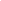 